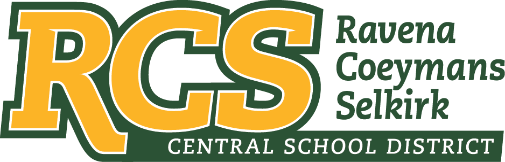 April 18, 2023MuckRock NewsAttn:  Jackson Parker
DEPT MR 142017263 Huntington Ave
Boston, MA 02115Dear Mr. Parker:I am in receipt of your FOIL request dated April 14, 2023 pursuant to the New York State Freedom of Information Law regarding Diversity, Equity, Inclusion Material.Please be advised that the District is working to ascertain what documents, if any, exist that are responsive to your request.  It is expected that your request will be responded to no later than twenty business days or before, from the date of this letter.Sincerely,Suzanne StarrSchool District ClerkRecords Access Officer:ss